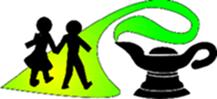 French at Great Moor Junior School We believe that a high quality MFL education should prepare children to participate in the wider, ever-changing world. We encourage children to explore the relationship between language and identity, to develop an international outlook and an enhanced understanding of the world and their place within it.  The choice of which language to teach is secondary to the lifelong language learning skills that the pupils will be encouraged to develop. French is the modern foreign language that is taught in our school.  What does a French lesson look like in our school?The children are taught to know and understand how to:Ask and answer questions                                                                                                                                                     Use correct pronunciation and intonation                                                                                                          Broaden their vocabulary and develop their ability to understand new words                                                Interpret meaning                                                                                                                                                 Understand basic grammar                                                                                                                                                                Use dictionaries                                                                                                                                                                          Develop cultural understanding Children enjoy French lessons and are engaged and challenged. During French sessions children are given the opportunity to work as a class, as individuals and as part of a group. A French lesson will involve lots of interaction and regular opportunities to listen to, join in with, read, speak and write French. Joining in with songs, rhymes, stories and poems all serve to reinforce and consolidate learning.                                                                                                    Teaching makes use of a wide variety of resources including ICT, games, information-finding, pattern-finding, and quizzes to stimulate interest and make learning active and fun. Learning is recorded in a variety of ways. Cross-curricular links are explored particularly in Art, English (grammar and punctuation,) Maths and Geography. Pupils begin to develop, from the earliest stages in Y3, the ability to form simple sentences of their own, with relation to topics of close, personal interest, such as self, family and pets. Children are taught to listen attentively to spoken language and show understanding by joining in and responding.                                                                                                                                                      As learning develops, pupils are given more and more opportunities to engage with French culture, learning about places, festivals and other aspects of daily life. Children begin to engage in conversations; ask and answer questions; express opinions and respond to those of others.                                                                                                                              The children develop confidence in writing from memory, building up over the course of KS2 to being able to write a short paragraph with information on a variety topics.     How does French work at Great Moor Junior School?French is taught by Mrs. Burns for a 45 minute lesson for three half terms per academic year. The National Curriculum: Languages programme of study is followed.                                                                                      Opportunities for incorporating French or (another language) into the daily routine are encouraged.What Assessment takes place?                                                                                                                                                                                                           Summative assessment is the main tool during and after each lesson. This informs the planning of the next lesson.                                                                                                                                                                                               The children reflect on their own progress.                                                                                                                                                                                There is a final teacher assessment at the end of each year, with an overall judgement made: Emerging, Met or Exceeding. 